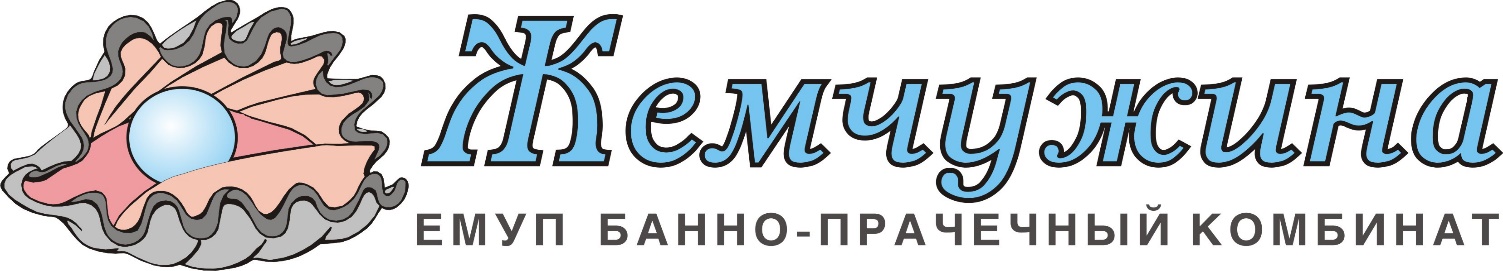 ПРЕЙСКУРАНТ НА УСЛУГИ Екатеринбург, ул. Стачек, 29Все цены указаны в российских рубляхServices and Prices EMUP BPK «ZHEMCHUZHINA»Yekaterinburg, Stachek St, house 29All prices are in Russian rublesСАУНЫSAUNASСауна на 3 места без бассейнаSauna for 3 persons Сауна на 5 мест с купельюSauna for 5 persons with bathМужское отделение бани 1-го разряда на 8 мест (с бассейном)Женское отделение бани 1-го разряда на 14 мест (с бассейном)First class for gentlemen (for 8 persons) with swimming poolFirst class for ladies (for 14 persons) with swimming poolОТДЕЛЕНИЯ 2-ГО РАЗРЯДА ЖЕНСКОЕ НА 32 МЕСТА, МУЖСКОЕ НА 34 МЕСТАPUBLIC SECOND CLASSES FOR LADIES (for 32 persons) and GENTELMEN (for 34 persons)Время сеанса 2 часа2 hours sessionСтоимость в рабочие дни (понедельник, четверг, пятница), рубThe cost on weekdays (Monday Thursday Friday), rublesСтоимость в рабочие дни (понедельник, четверг, пятница), рубThe cost on weekdays (Monday Thursday Friday), rublesСтоимость в выходные дни (суббота, воскресенье), рубThe cost on weekends (Saturday Sunday), rubles10-00 до 12-0010-00 до 12-001200150012-30 до 14-3012-30 до 14-301200150015-00 до 17-0015-00 до 17-001500150017-30 до 19-3017-30 до 19-301500150020-00 до 22-0020-00 до 22-0015001500Время сеанса 2 часа2 hours sessionСтоимость в рабочие дни (понедельник, четверг, пятница), рубThe cost on weekdays (Monday,Thursday, Friday), rublesСтоимость в выходные дни (суббота, воскресенье), рубThe cost on weekends (Saturday, Sunday), rubles10-00 до 12-001750185012-30 до 14-301750185015-00 до 17-001850200017-30 до 19-301850200020-00 до 22-0018502000Время сеанса 2 часа2 hours sessionСтоимость в рабочие дни (понедельник, четверг, пятница), рубThe cost on weekdays (Monday,Thursday, Friday), rublesСтоимость в выходные дни (суббота, воскресенье), рубThe cost on weekends (Saturday, Sunday), rubles9-00 до 11-0035038011-10 до 13-1035038013-20 до 15-2035038015-30 до 17-3038038017-40 до 19-4038038019-50 до 21-50380380Разовое посещение бани, сеанс 2 часа158 рубРазовое посещение в ПЯТНИЦУ с 9.00 до 14.00, сеанс 1.5 часа117 рубДети до 7-ми лет, сеанс 2 часа117 руб